YEAR 12 SUMMER 2016 READING LISTAPPLIED SCIENCEYou should read:New Scientist magazine and look at this website: http://www.thestudentroom.co.uk/wiki/Revision:Edexcel_AS_Biology_-_SpirometersART:Useful websites to look at before starting the course in September:The Signal Gallery: http://www.signalgallery.com/Tate Britain: http://www.tate.org.uk/visit/tate-britainTate Modern: http://www.tate.org.uk/visit/tate-modernV&A:   http://www.vam.ac.uk/National Portrait Gallery: http://www.npg.org.uk/ National Gallery:  http://www.nationalgallery.org.uk/The Royal Academy: http://www.royalacademy.org.uk/The British Museum: http://www.britishmuseum.org/Reading Museum: http://www.readingmuseum.org.uk/The Ashmolean Museum: http://www.ashmolean.org/Time Out: http://www.timeout.com/londonBUSINESS:Students who decide to study Business Studies at A Level should be prepared to read around the subject and be aware of what is happening in the business world.  I would therefore suggest that you look at the following websites in order to prepare for your business course:Specification It is a good idea to look through the relevant specification in order to understand what you will be learning from September.  A Level Business Studies – www.aqa.org.uk/subjects/business-subjects/as-and-a-level(look at 7131 and 7132 specification)These websites are useful for any business student.  You should look at them regularly in order to keep your knowledge of events in the business world up-to-date.  http://www.bbc.co.uk/news/business/http://news.sky.com/businesshttp://www.theguardian.com/uk/businessThe SKY and BBC news websites are particularly good for keeping up-to-date with business developments.  The articles are easy to access and they are presented in a very user-friendly format.http://www.tutor2u.net/blog/index.php/business-studies/This is a website often used by teachers, but it is also useful for students.  You will find that Tutor2u highlight lots of articles that link directly to the AQA Business Specification.BIOLOGY:The specification can be found on the following link: http://www.aqa.org.uk/subjects/science/as-and-a-level/biology-7401-7402The new textbook that we will use is AQA Biology AS / Year 1 Student Book. ISBN-13: 978-0-19-835176-4. You could also have a look at some articles in Biological Sciences Review. There should be some copies in C7 you can borrow or alternatively you could purchase a subscription. There are also a number of very good reference books in the school library in the A-Level section.BTEC SPORT:Website - www.topendsports.co.uk - Lots of information about fitness testing and average results which are useful to refer to in their coursework. - Research about the muscular and skeletal systems of the body. - Research respiratory and cardiovascular systems- Energy systems Students should know the structure and function of each system to prepare them for several units in BTEC sport.COMPUTING:Download and install the version of python 3.3.4.1 suitable for the operating system of your computer from http://www.activestate.com/activepython/downloadsRead “Learn to program by hacking ciphers” and do the practical exercises – it would be a good idea to get up to at least chapter 4http://inventwithpython.com/hacking/chapters/CHEMISTRY:‘The Mole’ – This is a magazine published by the Royal Society of Chemistry designed to allow A level students to access some of the recent developments in Chemistry.http://www.rsc.org/eic/mole - this is the link page to the most recent publication and all the online back issues. ‘Catalyst’ – This is a general science magazine published by SEP (Science Enhancement Programme).http://www.catalyststudent.org.uk/cs/browse/issues - This is the link to all the available online issues.The Disappearing Spoon by Sam Kean - An interesting journey recounting the discovery of the elements and the impact they have on our lives.The Periodic Table Videos by Nottingham University - http://www.periodicvideos.com/CRITICAL THINKING:Books – All in the School LibraryCritical Thinking for Students by Roy Van den Brink-Budgen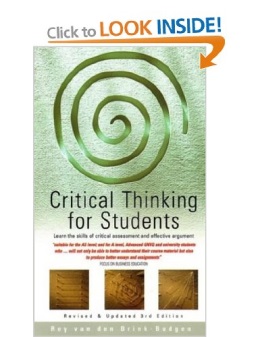 This is a great 100 page introduction to the skills we will develop in the Critical Thinking course.Written by a past chief examiner for the AS exam.4 copies in the school library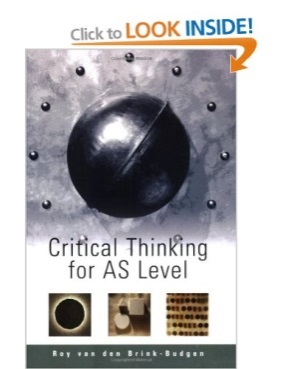 Critical Thinking for AS Level by Roy Van den Brink-BudgenA 140 page book that covers the Critical Thinking course we do.Written by a past chief examiner for the AS exam.Copy available in the school libraryHow to Think About Weird Things by Theordor Schick and Lewis Vaughn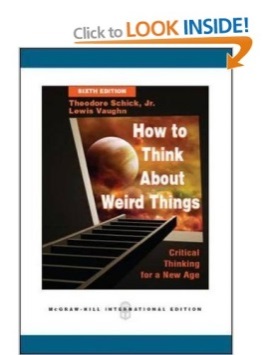 A 300 page book exploring critical thinking skills by looking at aliens, conspiracies and the paranormal.  Not directly linked to our course, but key skills are covered, and the topics are fascinating.  Believers be warned – a very sceptical book!A number of other books are available in the school library for Critical Thinking.Newspapers, Television and RadioReading newspapers – especially the editorial and comment & analysis sections – as well as watching and listening to discussion shows on television and radio is always useful.  Watch out for strong, reasonable arguments and weak, flawed arguments.Podcasts – Freely AvailableCritical Reasoning for Beginners by Marianne Talbot at Oxford University’s Continuing Education Department.  See lectures 1, 4 and 6.  The other lectures are about formal logic – interesting, but not covered in our course.  http://podcasts.ox.ac.uk/series/critical-reasoning-beginnersThe Critical Thinker (Video) Podcast by Kevin deLeplante.  An introductory series of lectures on Critical Thinking on YouTube on Critical Thinking.  Done by an American academic, aimed at the ‘general public’.  You will be subjected to adverts for his paid-for content!  But dodge this, and it is quite a nice introduction:http://www.youtube.com/playlist?list=PLCD69C3C29B645CBCDRAMAAt AS level Drama you will be exploring a range of style, techniques and texts. The first unit will be looking at practitioners and the devising process through a series of practical workshops whilst in term two we will be exploring text in practice. Please ensure you bring alternative comfy clothing to change in to for practical lessons. There is a good proportion of written work during term 1 so we recommend bring in a memory stick to work from. The AS & A Level course is exciting and challenging and will allow you explore a range of performance styles and texts! Preparing for the coursePlease be prepared to discuss one of the texts from the list below in your first lesson at Little Heath. The plays can be found in the library (or come to the Drama Department and ask to borrow one!) or alternatively can be bought from amazon for a good price. We recommend starting your own little Drama library. We also recommend brushing up your knowledge on key practitioners (both classical and contemporary) as your first unit will include knowledge of these practitioners. Please pick one of the following texts to discuss during your first lesson back: Death Of An Anarchist, Dario Fo (adapted by Gavin Richards)Colder Than Here, Laura WadeEquus, Peter ShafferFences, August WilsonMachinal, Sophie TreadwellThat Face, Polly StenhamMike Leigh -  ‘Abigail’s Party’Bernard Shaw -  ‘Pygmalion’Mark Wheeler – ‘Hard to Swallow’Steven Berkoff  - ‘Plays One’Any questions or concerns please email Miss Ellicott:  kellicott@littleheath.org.ukECONOMICS:The basic textbook is ‘Economics for Edexcel’ by Alain Anderton (Fifth Edition).All students should be aware of current values of major factors which affect our economy.  Examples include:The Unemployment rateThe Inflation rateThe Interest rateThe fiscal (budget) deficitIt is a good idea to familiarise yourself with economics news by reading a good newspaper (not the Sun).Websites –www.bbc.co.uk and www.bbc.co.uk/news/business are useful websites to read and check regularly for latest updates. You should try and become familiar with the following concepts GDP, Inflation and Unemployment.www.youtube.com – There are plenty of good videos on Economics but most are pretty dull, but a good summary is provided by the Keynes v Hayek rap (the first one is better than the second). Don’t worry if you don’t understand all of the references.ENGLISH LANGUAGE:Follow our twitter account @heathenenglish, which has loads of articles and views about language issues.Read anything you can by David Crystal!Go on senior examiner Dan Clayton’s blog:  http://englishlangsfx.blogspot.co.uk/Students of both language and literature should be members of their local library because it gives them access to a huge range of resources.ENGLISH LITERATURE:'Doing English' by Robert Eaglestone is a good introduction to some of the issues of studying English Lit.Any reading of any novel, poem or play you can do between now and summer will be beneficial to you.You will need to buy copies of the texts for next year, and if everyone has the same one it makes it a lot easier.We will be studying ‘King Lear’, by William Shakespeare (Heinemann Advanced Shakespeare)‘Death of a Salesman’ by Arthur Miller (Penguin Modern Classics)‘The Remains of the Day’ by Kazuo Ishiguro (Faber & Faber)‘Lamia’, ‘Isabella or The Pot of Basil’, ‘La Belle Dame sans Merci’ and ‘The Eve of St Agnes’ by John Keats.  We will supply you with copies of these poems next year, but they are readily available online (or in the library) to read first.FRENCH:The Internet-Just a starting point for the many websites you could usewww.google.com - use French words to find what you needwww.fr.yahoo.com /www.voila.fr / www.club-internet.frencyclopedie/ -  everything encyclopaedicwww.leparisien.fr / www.lemonde.fr -  two of many newspapers www.france2.fr /www.m6.fr  - TV channelswww.realfrench.net - Interactive grammar ex and vocab games www.zut.org.uk - Exercises and info on different topics.www.bbc.co.uk/languages - General info plus news itemsContinue to improve your knowledge of vocabulary on the  Vocab  express website. You will need to enter your school username and password.GEOGRAPHY:Suggested readingThe Geographical Magazine is the magazine for the Royal Geographical Society and is published every month. It has lots of interesting articles about newsworthy geographical events. It is available in WH Smiths or you can join online. The Royal Geographical Society web site will also direct you to sources of additional reading Twitter - Follow @Geographicalmag Geography review and the National Geographic publish journals with interesting articles on the latest thinking about rivers and rivers management.Wider Reading These books will also be of interest to geographers. They will not be assessed but are just a little insight to how Geography affects our reality and our fiction! Joe Simpson (1998) Touching the Void Sebastian Junger (2006) The Perfect Storm Al Gore (2006) An inconvenient Truth Tim Flannery The Weather Makers Craig Leland Childs (2002) The Desert Cries Bill Bryson (1996 )Notes from a small Island George Orwell (2001 )The road to Wigan Pier Joe Benett (2010) Hello Dubai; Skiing Sand and Shopping in the World’s Weirdest City Raymond Barret (2010) Dubai Dreams. In the Kingdom of Bling Tim Butcher (2008) Blood River Jonathan Watts (2010) When a billion Chinese jump Khaled Hosseini (2008 )A Thousand Splendid Suns John Le Carre The Constant Gardener Andrea Levy (2009 )Small Island Maria Lewycka (2006) A Short History of Tractors in the Ukraine Nicholas Crane(2007) Great British Journeys Jan Zalasiewicz (2010) The Planet in a Pebble GERMANwww.goethe.dewww.dw.comwww.atantot-extra.comUsername: littleheathschool  password: 3341HISTORY:Go to these websites: www.heathenhistory.co.uk/elizabeth - use the drop down links to find links to reading and videos to watch on each topic.http://www.onedamnthing.org.uk/italy - There's lots of reading, links and skills reading to do on this website. (Some links are to 'dead' websites as it's a few years old)Textbooks for this course are:Access to History: The Unification of Italy 1789-1896 Fourth Edition (ISBN 1471838595)OCR A Level History: England 1485-1603 (ISBN 147183669X)You would benefit from having your own copy of these booksYou will also find this book useful:Enquiring History: Italian Unification 1815-1871 (ISBN 1444178741)There are many historical magazines and journals you could also read, including BBC History Magazine.HEALTH AND SOCIAL CARE:Books: N Health and Social Care (2005) Oxford: Heinemand Smithson, R Health and Social Care (2005) Oxford: Phillip Allan Updates.Websites: Health and Social Care Careers -  http://www.nhscareers.nhs.uk/explore-by-career/ Care Quality Commission- http://www.cqc.org.uk/ The Department of Health – www.dh.gov.ukThe National Health Service – www.nhs.ukThe Merck manual of Medical Information – www.merk.com/mmhePatient UK – www.patient.co.ukAge Concern – www.ageconcern.org.ukThe Kings Fund – www.kingsfund.org.ukDepartment of Health www.dh.gov.ukEquality and Human Rights Commission www.equalityhumanrights.comEuropean Union http://europa.eu.intIntute www.intute.ac.uk/socialsciencesPublic Policy and Social Policy www2.rgu.ac.uk/publicpolicy/main.htmSociety Guardian — Policy http://society.guardian.co.uk/policyThe Economics of Health Care www.oheschools.orgICT:Read Designing business documents  PDFMATHS:Congratulations for choosing to study mathematics in the sixth form at Little Heath School.  It is brilliant that you have shown an interest in being considered for the AS level course.  It is very important that you have acquired the skills needed to access the AS course so that you can be successful in September.  As you are aware, Mathematics is quite unlike other subjects in so far as the best way to improve your skills is to practice them regularly until they become an intrinsic part of you.  To this end I would like you to complete the following tasks so you keep your mathematical skills at their sharpest over the long summer break.You need to use the Mymaths website to help you remember how to do certain topics.  Mymaths is easy to access giving you the opportunity to look at an on-line, sometimes interactive lesson, before completing a homework task.  On the opposite page there is a self assessment sheet which you should fill in at the end of each session to keep a record of your level of confidence in each session and whether you feel that extra study is necessary.Remember that you have more than six weeks off, during which time you are unlikely to get better at mathematics unless you practice.  You should use Mymaths to improve your skills.www.Mymaths.co.ukLogin: little heath			Password: square (until September)If you have any questions, please contact me via emailJbyrne@littleheath.org.ukYou do not have to complete all the work, however you must make sure that you know how to do each of the topics successfully.  If you have any difficulty in completing certain topics you must seek the help of your mathematics teachers in September. The topics you need to study are:Number:     			Surds 1 and 2					Indices 1,2,3Manipulating Algebra:		Simplifying 2							Brackets				Rearranging 1,2Algebraic Fractions:		Cancelling			Adding				MultiplyingQuadratics:			Equations with fractions				Factorising							Using the Formula						Completing the SquareSimultaneous Equations:	Quadratic simultaneous equations		Pythagoras and Trigonometry:	3D Trigonometry						Sine and cosine rule						Area of a triangle	MEDIA AND FILM STUDIES:The best website for the year 12 film and media students to look at is our blog:www.heathenmedia.co.ukOn this you will find all sorts of relevant articles and resources to get you ready for September.Twitter - @LHSMediastudies PE:Some websites for AS PE:Websites –http://www.ocr.org.uk/qualifications/as-a-level-gce-physical-education-h154-h554/http://news.bbc.co.uk/sport1/hi/academy/default.stmwww.topendsports.comhttp://www.pponline.co.uk/www.youtube.com  SEARCH FOR MY PE EXAMPHYSICS:Enrichment in Physics at A-levelExcellent websitesInstitute of Physics  (www.physics.org) . (You can also join the IOP free membership for 16-19 year olds)  Links to latest Physics news feeds  and discoveriesMassive data base of articles on all topics. You can search by age and also by experience in the subject as well.Find advice and information about studying physics at school or university.Also has careers information.Physics World   (www.physicsworld.com)This is the member magazine of the Institute of Physics. A vast amount of latest Physics and technology discoveries.  If you have joined free the IOP 16-19 membership, you can access all articles)Sixty Symbols   www.sixtysymbols.comThis excellent website has all physics symbols. You just click on it and they have a video explaining each symbol and science involved.  e.g.  Ω Ohms  or ω angular velocity.New Scientist:  www.newscientist.com This website keeps you up to date with all the latest advances and discoveries in Science.  You can access many articles with a free subscription, section on Physics and technology. For full access it is quite costly.Future learn: futurelearn.comFree high quality online courses from some of the world’s leading universities and other outstanding cultural institutions.Improve your background knowledge in your  A-level subjects.Give yourself the edge in UCAS applications and University interviews.Log onto “futurelearn.com”, register and go!Some recommended wider reading in Physics:A Short History of Nearly Everything  - Bill Bryson:A really interesting read that tells the story of science, right back from the beginning when the philosophers were thinking about the stars, to the latest theories on unifying quantum mechanics with general relativity. It is filled with all sorts of anecdotes and really makes you interested in how all these discoveries came about! Why don’t penguins’; feet freeze? – New ScientistA vast collection of New Scientists readers questions, many seemingly simple questions turn out to have complex answers and some that seem difficult have a very simple explanation. New Scientist's 'Last Word' is regularly voted the magazine's most popular section as it celebrates all questions - the trivial, idiosyncratic, baffling and strange. This new selection of the best is popular science at its most entertaining and enlightening.Why does E = mc2 – Brian Cox and Jeff ForshawThis is an engaging and accessible explanation of Einstein's equation that explores the principles of physics through everyday life. Professor Brian Cox and Professor Jeff Forshaw go on a journey to the frontier of 21st century science to consider the real meaning behind the iconic sequence of symbols that make up Einstein's most famous equation. Breaking down the symbols themselves, they pose a series of questions: What is energy? What is mass? What has the speed of light got to do with energy and mass? In answering these questions, they take us to the site of one of the largest scientific experiments ever conducted. Lying beneath the city of Geneva, straddling the Franco-Swiss boarder, is a 27 km particle accelerator, known as the Large Hadron Collider. Using this gigantic machine - which can recreate conditions in the early Universe fractions of a second after the Big Bang - Cox and Forshaw will describe the current theory behind the origin of mass. Alongside questions of energy and mass, they will consider the third, and perhaps, most intriguing element of the equation: 'c' - or the speed of light. Why is it that the speed of light is the exchange rate? Answering this question is at the heart of the investigation as the authors demonstrate how, in order to truly understand why E=mc2, we first must understand why we must move forward in time and not backwards and how objects in our 3-dimensional world actually move in 4-dimensional space-time. In other words, how the very fabric of our world is constructed. A collaboration between two of the youngest professors in the UK, "Why Does E=MC2?" promises to be one of the most exciting and accessible explanations of the theory of relativity in recent years.The Grand Design – Stephen Hawkins and Leonard MjodinowWhen and how did the universe begin? Why are we here? Is the apparent 'grand design' of our universe evidence for a benevolent creator who set things in motion? Or does science offer another explanation? In The Grand Design, the most recent scientific thinking about the mysteries of the universe is presented in language marked by both brilliance and simplicity. Model dependent realism, the multiverse, the top-down theory of cosmology, and the unified M-theory - all are revealed here.This is the first major work in nearly a decade by one of the world's greatest thinkers. A succinct, startling and lavishly illustrated guide to discoveries that are altering our understanding and threatening some of our most cherished belief systems, The Grand Design is a book that will inform - and provoke - like no other.The Quantum Universe: Everything that can happen does happen – Brian Cox and Jeff ForshawFrom the bestselling authors of Why does E=mc2? comes The Quantum Universe, in which Brian Cox, presenter of the BBC's Wonders of the Solar System and Wonders of the Universe, and Jeff Forshaw go on a brilliantly ambitious mission to show that everyone can understand the deepest questions of science. But just what is quantum physics? How does it help us understand our amazing world? Where does it leave Newton and Einstein? And why, above all, can we be sure that the theory is good?Here, Brian Cox and Jeff Forshaw give us the real science behind the bizarre behaviour of the atoms and energy that make up the universe, and reveal exactly how everything that can happen, does happen.A Briefer History of Time – Stephen HawkinsStephen Hawking's worldwide bestseller, A Brief History of Time, has been a landmark volume in scientific writing. Its author's engaging voice is one reason, and the compelling subjects he addresses is another: the nature of space and time, the role of God in creation, the history and future of the universe. But it is also true that in the years since its publication, readers have repeatedly told Professor Hawking of their great difficulty in understanding some of the book's most important concepts.  This is the origin of and the reason for A Briefer History of Time: its author's wish to make its content accessible to readers - as well as to bring it up-to-date with the latest scientific observations and findings. Although this book is literally somewhat 'briefer', it actually expands on the great subjects of the original. Purely technical concepts, such as the mathematics of chaotic boundary conditions, are gone. Conversely, subjects of wide interest that were difficult to follow because they were interspersed throughout the book have now been given entire chapters of their own, including relativity, curved space, and quantum theory.Newton -  Peter AckroydWhen Newton was not yet twenty-five years old, he formulated calculus, hit upon the idea of gravity, and discovered that white light was made up of all the colours of the spectrum. By 1678, Newton designed a telescope to study the movement of the planets and published Principia, a milestone in the history of science, which set forth his famous laws of motion and universal gravitation. Newton’s long-time research on calculus, finally made public in 1704, triggered a heated controversy as European scientists accused him of plagiarizing the work of the German scientist Gottfried Leibniz. 
In this third volume in the acclaimed Ackroyd’s Brief Lives series, bestselling author Peter Ackroyd provides an engaging portrait of Isaac Newton, illuminating what we think we know about him and describing his seminal contributions to science and mathematics.From Greek Atoms to Quarks – Sally Morgan (on LHC)Who discovered electrons, protons, and neutrons? What is antimatter? Could atomic research help scientists cure cancer? This book tells the amazing story of the discovery of the atom and the particles that exist inside it, and explains how scientists have used these discoveries in incredible ways.AS PHILOSOPHY:Websites for this course:http://www.philosopherkings.co.uk/philosophyofreligionAQAprimarytexts.htmlLinks to the online original texts that will be the basis for the ideas you study in the Philosophy of Religion part of the AS course.Textbooks for this course:AQA Philosophy by Dan Cardinal, Jeremy Hayward and Gerald JonesThings you might want to look at:Books to buy/find in your local library:The Philosophy Book by Will Buckingham, Peter J. King, Douglas Burnham and Marcus WeeksThe Problems of Philosophy by Bertrand RussellWhat does it all mean? by Thomas NagelFree podcasts:http://www.bbc.co.uk/radio4/features/in-our-time/archive/philosophyPhilosophy episodes from In Our Time – listen to leading experts explain key philosophical ideas in a studio discussion.https://podcasts.ox.ac.uk/series/philosophy-beginnersThis series of five introductory lectures, aimed at students new to philosophy, presented by Marianne Talbot, Department for Continuing Education, University of Oxford, will test you on some famous thought experiments and introduce you to some central philosophical issues and to the thoughts of some key philosophers.  Lecture 4 covers some Epistemology. http://podcasts.ox.ac.uk/series/romp-through-ethics-complete-beginnersA romp through ethics for Complete Beginners.  A course of 7 lectures on lots of topics we’ll be doing over the  A2 course.  From Oxford University Department of Continuing Education – so aimed at interested beginner adults.http://podcasts.ox.ac.uk/series/philosophy-religionAn advanced 8 lecture course for Oxford University students on lots of the AS Philosophy of Religion topicsPOLITICS:The main textbook is 'Edexcel Government and Politics for AS' by Neil McNaughton. We will be strongly recommending that all AS Politics students buy this textbook so it can be used in class and at home. Keeping up to date with the news is an advantage. To help with this, go to our website https://sites.google.com/site/lhspolitics/home and follow the links to from the Weblinks tab to General Political News Websites, Political Blogs or Political Podcasts. Any of these would be useful. PSYCHOLOGYPsychology Summer Reading TasksThis is by no means an extensive list and there are many documentaries and films that are also linked to the specification that would benefit your learning. Please see the Independent learner list inside your exercise books for more information.SPANISH:The Internet-Just a starting point for the many websites you could usewww.google.com – Use Spanish words to find what you needwww.bbc.co.uk/languages - General info plus news itemswww.bbc.co.uk/languages/spanish/mivida/loca -Spanish soapwww.bbc.co.uk/mundo - Spanish news eventsA good book to buy and read over the summer would be - Collins Easy Learning Spanish - Easy Learning Spanish Verbs and Practice, ISBN 9780007450091Continue to test your knowledge of vocabulary on the Vocab express website. You will need to enter your school username and password.GCSE ITALIAN:Ciao!! Benvenuti!!I am thrilled that you have decided to join me in September in learning one of the most beautiful languages in the world!!In order for you to prepare for this intensive, one year course, it would be a good idea to listen to some Italian, and to learn how to introduce yourself in the language. Have a look at the following websites, and try to learn how to give your name, age, address etc. in Italian. You may also like to learn some numbers, days and months. The more you can do now, the easier it will be in September.beginneritalianonline.babbel.comwww.bbc.co.uk/langauges/italianItalian.yabla.comBlack Watch – Gregory Burke Hamlet – William Shakespeare Oh What a Lovely War – Joan Littlewood A Day In The Death Of Joe Egg – Peter Nichols Caucasian Chalk Circle – Bertolt Brecht House of Bernarda Alba – Federico García Lorca King Lear – William ShakespeareTop up revision to help you progress from GCSE to ASTop up revision to help you progress from GCSE to ASPresent tense – regular endings Present tense – regular endings Present tense – strong/weak and modalsPresent tense – strong/weak and modalsPerfect and imperfect tense - formation , endings and usePerfect and imperfect tense - formation , endings and useFuture and conditional tenses - formation, endings and use Future and conditional tenses - formation, endings and use Reading TasksSubject MatterThe Lucifer Effect: Understanding How Good People Turn Evil by Philip ZimbardoSocial InfluenceThe Interpretation of Dreams by Sigmund FreudApproachesSmashed by koren zalickasAddictionA million little pieces by James freyAddictionThe man who mistook his wife for a hat by Oliver sacksPsychopathologyOne flew over the cuckoo’s nest by Ken KeseyPsychopathologyDiary of a Madman and other stories by Nikolai GogolPsychopathologyTo die for by Carol LeeEating BehaviourThe Anatomy of Violence by Adrian RaineNeurocriminologyTheories of developmental psychology (3rd Ed) by Patricia H. MillerDevelopmental PsychologyCareer Paths in Psychology Where Your Degree Can Take You by Robert SternbergCareers in PsychologyJournal and Magazine TasksPsychology Review (available in the 6th Form Library)Psychologies Magazine (ask Ms Pearce for a copy)Psychology TodayThe PsychologistJournal and Magazine TasksPsychology Review (available in the 6th Form Library)Psychologies Magazine (ask Ms Pearce for a copy)Ted Talk TasksSherwin Nuland on electroshock therapyPhilip Zimbardo: The psychology of evilDan Ariely- What makes us feel good about our work?Ted Talk TasksTop up revision to help you progress from GCSE to ASTop up revision to help you progress from GCSE to ASPresent tense – regular endings for –er,-re and ir verbs Present tense – regular endings for –er,-re and ir verbs Present tense – irregular verbs, esp faire,lire,avoir,être, allerPresent tense – irregular verbs, esp faire,lire,avoir,être, allerPerfect and imperfect tense - formation , endings and usePerfect and imperfect tense - formation , endings and useFuture and conditional tenses - formation, endings and use Future and conditional tenses - formation, endings and use 